St Luke’s CE  PrimaryReception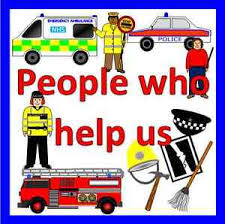 Autumn 2People Who Help Us/ Christmas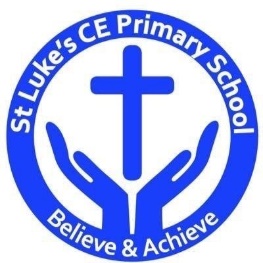 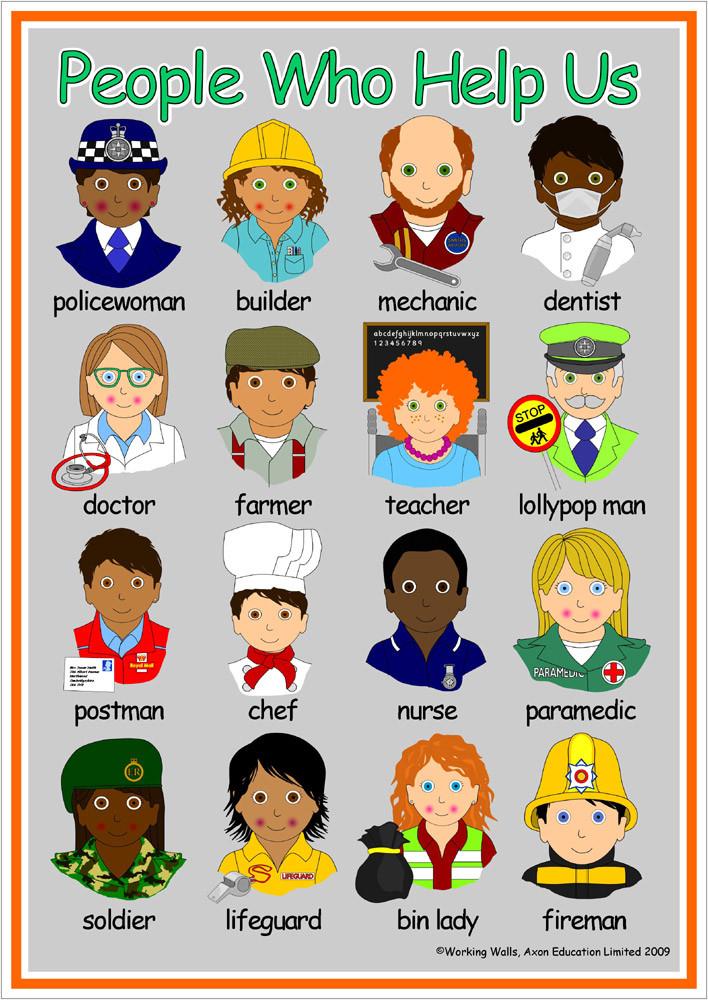 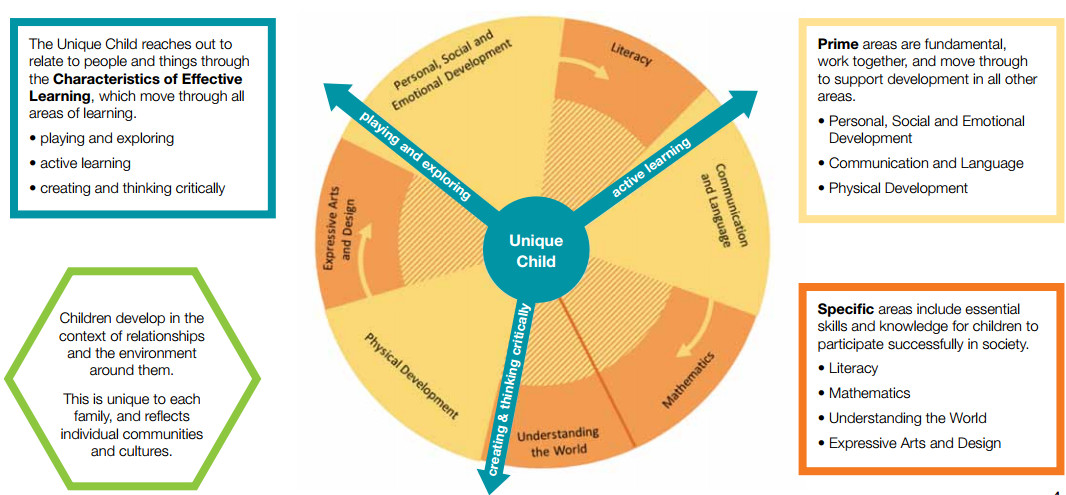 Main Learning Focus – Mathematics Compares two groups of objects, saying when they have the same number.Shows an interest in number problems. Separates a group of three or four objects in different ways, beginning to recognise that the total is still the same. Counts up to three or four objects by saying one number name for each item. Counts actions or objects which cannot be moved. Counts objects to 10, and beginning to count beyond 10. Selects the correct numeral to represent 1 to 5, then 1 to 10 objects.Counts an irregular arrangement of up to ten objects. Uses the language of ‘more’ and ‘fewer’ to compare two sets of objects.Rote count up to 10 forwards and backwards. Beginning to count up to 20 forwards and backwards. Recognise numerals up to 10 and then up to 20. Main Learning Focus – Physical DevelopmentMoves freely and with pleasure and confidence in a range of ways, such as slithering, shuffling, rolling, crawling, walking, running, jumping, skipping, sliding and hopping. Runs skilfully and negotiates space successfully, adjusting speed or direction to avoid obstacles. Can stand momentarily on one foot when shown. Draws lines and circles using gross motor movements. Uses one-handed tools and equipment, e.g. makes snips in paper with child scissors.Shows a preference for a dominant hand. They manage their own basic hygiene and personal needs successfully, including dressing and going to the toilet independently. Main Learning Focus – Expressive Arts and DesignEnjoys joining in with dancing and ring games.Sings a few familiar songs. Beginning to move rhythmically. Imitates movement in response to music. Taps out simple repeated rhythms. Explores and learns how sounds can be changed. Explores colour and how colours can be changed. Begins to build a repertoire of songs and dances. Explores the different sounds of instruments. Explores what happens when they mix colours. Children sing songs, make music and dance. 